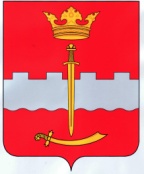 СЕЛЬСКАЯ ДУМАСЕЛЬСКОГО ПОСЕЛЕНИЯ «СЕЛО КРЕМЕНСКОЕ»РЕШЕНИЕ  О  ВНЕСЕНИИ  ИЗМЕНЕНИЙ  В РЕШЕНИЕ  СЕЛЬСКОЙ  ДУМЫ  ОТ 25.11.2019 года № 115 «ОБ  УСТАНОВЛЕНИИ  СТАВКИ  ЗЕМЕЛЬНОГО  НАЛОГА НА  ТЕРРИТОРИИ  СЕЛЬСКОГО  ПОСЕЛЕНИЯ  «СЕЛО КРЕМЕНСКОЕ»    Рассмотрев  обращение  Главы  администрации  сельского  поселения «Село Кременское»  и  руководствуясь  требованиями  Налогового  кодекса  Российской  Федерации,Сельская  ДумаРЕШИЛА:1.Внести  в Решение  Сельской  думы № 115  от 25.11.2019 года «Об установлении  ставки  земельного  налога  на  территории  сельского  поселения «Село Кременское» следующие  изменения:Подпункт 1.4. пункта 1 – исключить.2. Опубликовать  настоящее  Решение в  районной газете «Заря» и разместить на официальном сайте сельского поселения «Село Кременское».Глава сельского поселения«Село Кременское»                        В.В.Рыбаковот «02» марта  2020 года                    № 122с. Кременское